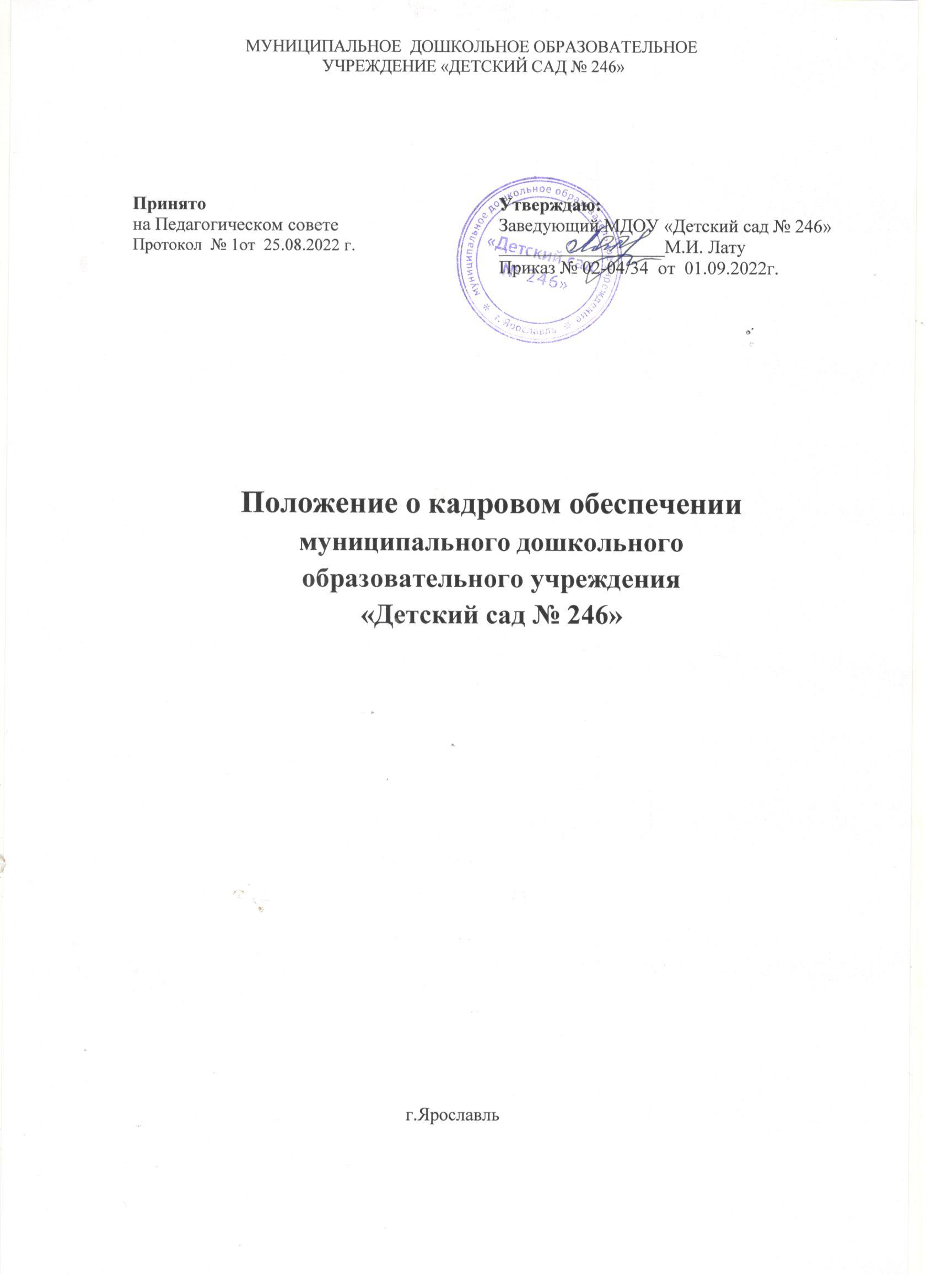 Общие положенияОсновы кадровой политикиКадровая политика муниципального дошкольного образовательного учреждения «Детский сад № 246» (далее - ДОУ) основана на стратегии развития ДОУ.Стратегические цели работы с персоналом.Добиться полного количественного и качественного соответствия персонала стратегическим целям ДОУ и поддерживать это соответствие.Обеспечить высокий уровень мотивации персонала на выполнение задач ДОУ.Обеспечить достаточный уровень удовлетворенности персонала работой.Поддерживать и развивать преданность сотрудников ДОУ.Удерживать расходы на персонал в рамках, определяемым бюджетным и внебюджетным фондами.Отношение к персоналу.Сотрудники - это, прежде всего, стратегический ресурс, на котором основаны все успехи и надежды ДОУ, и, одновременно, люди с их целями, потребностями и проблемами.ДОУ как работодатель.ДОУ ведет себя на рынке труда и по отношению к своим сотрудникам как цивилизованный, законопослушный, но требовательный по отношению к сотрудникам работодатель.Отношение к молодым специалистам.ДОУ поддерживает деятельность молодых специалистов, способствует закреплению молодежи в образовательном учреждении, ее развитию.Отношение к сотрудникам старшего возраста .Ветераны ДОУ рассматриваются как хранители накопленного опыта. Их привлекают к наставничеству и обучению молодежи.Политика в области управления персоналом.ДОУ не допускает дискриминации при приёме на работу по любым мотивам, строго соблюдая требования действующего законодательства РФ.Основным источником пополнения персонала в части молодых специалистов являются ВУЗЫ и педагогические колледжи. Для привлечения высококвалифицированных специалистов, а в отдельных случаях и заместителей руководителя ДОУ выходит на рынок труда.При передвижении сотрудника с одной должности на другую учитываются как интересы сотрудника, так и интересы ДОУ. В том числе рассматривается возможность замены сотрудника на прежней должности и соответствие квалификации сотрудника требованиям новой должности.Не допускается как принудительное удержание сотрудника на прежней должности, так и его недостаточно подготовленное передвижение на новую должность.ДОУ не заинтересовано в уходе успешных сотрудников, однако ОУ не удерживает сотрудников, не заинтересованных в работе или вынужденных уволиться по личным мотивам.ДОУ благожелательно относится к возвращению ранее уволившихся сотрудников при условии, что их уход не нанес вреда.При уменьшении объема или изменении направлений деятельности ДОУ проводит сокращение численности персонала  в соответствии с ТК РФ. При этом  сотрудникам,намеченным к увольнению по сокращению штатов, предлагаются вакансии (в случае их наличия), а также предоставляются все предусмотренные законодательством льготы и компенсации.Для принятия объективных решений, связанных с набором, продвижением, мотивацией сотрудников в ДОУ используются современные методы оценки персонала.Оценка кандидатов при отборе в штат.Оценка профессионального уровня и качества выполнения функциональных обязанностей сотрудников проводится в соответствии с разработанной и утвержденной процедурой периодических аттестаций.Реализация принципа профессионализма и личностных компетенций осуществляется через процедуру отбора и приема. Оценка личных и деловых качеств кандидата проводится непосредственным руководителем.Подбор сотрудников осуществляется как из внешних, так и из внутренних источников.При приеме работников соблюдаются требования ТК РФ.Все сотрудники, вновь принимаемые в ДОУ, проходят процедуру введения в должность.Профессиональная адаптация вновь принимаемых работников осуществляется на местах в соответствии с индивидуальными планами с применением наставничества.Иные принципы подбора сотрудников, такие как общность по предыдущим местам работы с кем-либо из сотрудников, приятельские отношения, личная преданность, другое, как правило, не допускаются.При отборе сотрудников в кадровый резерв и при назначении на должности административных руководителей всех уровней оцениваются следующие характеристики:активность, самостоятельность, инициативность, исполнительность;наличие позитивного опыта работы с людьми в духе принципов командного стиля работы;управленческая квалификация (навыки планирования, организации, мотивации, контроля, коммуникации, принятия решений);достаточность квалификации в специальной области;знания и навыки в области экономики, маркетинга, права.Политика в области обучения персонала.Высокий уровень профессиональных компетенций сотрудников ДОУ должен поддерживаться и развиваться в системе постоянного обучения и повышения квалификации. Основной упор в данном процессе делается на внутри учрежденческое обучение, которое может выступать в разнообразных формах: обучение на рабочем месте, наставничество, семинары и тренинги. Стремление сотрудников к повышению квалификации будет поддерживаться и стимулироваться руководством как морально, так и материально.Для определения потребности в обучении сотрудников регулярно проводятся процедуры оценки и аттестации персонала, а именно:аттестация проводится для всех педагогических сотрудников согласно периодичности, установленной в Положении об аттестации педагогических работниковоценка результатов работы подразделений проводится ежемесячно, в рамках учета и контроля результативности выполнения текущих задач.Аттестация педагогических работников проводится в целях подтверждения соответствия педагогических работников занимаемым ими должностям на основе оценки их профессиональной деятельности и по желанию педагогических работников в целях установления квалификационной категории.Проведение аттестации педагогических работников в целях подтверждения соответствия педагогических работников занимаемым ими должностям осуществляется один раз в пять лет на основе оценки их профессиональной деятельности аттестационной комиссией ДОУ. Педагогические работники обязаны проходить аттестацию на соответствие занимаемой должности в порядке, установленном законодательством.Обучение сотрудников планируется и проводится с целью подготовки их к решению задач стоящих перед дошкольной организацией и повышения профессионального уровня сотрудников.ДОУ проводит обучение сотрудников по охране труда, комплексной безопасности и другим аналогичным направлениям, предписываемым действующим законодательством.Политика в области мотивации персонала.Задача функционирования системы мотивации и стимулирования персонала состоит в обеспечении прямой и стабильной заинтересованности каждого сотрудника ДОУ в достижении планируемой результативности личной трудовой деятельности и коллективных результатов труда, а по возможности и в улучшении результатов по сравнению с планируемыми.Базовым компонентом системы мотивации и стимулирования сотрудников ДОУ является механизм материального вознаграждения, обеспечивающий взаимосвязь оплаты и результатов труда. Основной принцип материального вознаграждения - равная оплата за равный труд, что означает одинаковый уровень заработных плат у сотрудников, занимающих одинаковые по сложности и значимости должности (рабочие места) и показывающих равные уровни результативности деятельности.Материальное вознаграждение сотрудников состоит из постоянной гарантированной части заработной платы (базовой части) и переменной части, которая является функцией результативности деятельности сотрудника и в целом всего ДОУ (стимулирующей части).Размер базовой части зависит от категории должности и квалификационной категории, который устанавливается по результатам оценки работы сотрудника и результатам аттестации. 5.5. Переменная часть денежного вознаграждения выплачивается в виде стимулирующих выплат за эффективность и качество профессиональной деятельности, которые назначаются по результатам заседания комиссии по распределению компенсационных и стимулирующих выплат. 5.6. Порядок и механизмы оплаты труда сотрудников ДОУ регламентируются внутренними нормативными документами - Положением об оплате труда ДОУ, Положением о компенсационных и стимулирующих выплатах ДОУ.Меры социальной поддержки.Педагогическим работникам в ДОУ предоставляются права и свободы, меры социальной поддержки, направленные на обеспечение их высокого профессионального уровня, условий для эффективного выполнения профессиональных задач, повышение социальной значимости, престижа педагогического труда.Педагогические работники имеют следующие трудовые права и социальные гарантии:-право на сокращенную продолжительность рабочего времени;-право на дополнительное профессиональное образование по профилю педагогической деятельности не реже чем один раз в пять лет;-право на ежегодный основной удлиненный оплачиваемый отпуск, продолжительность которого определяется законодательством;-право на длительный отпуск сроком до одного года не реже чем через каждые десять лет непрерывной педагогической работы в порядке, установленном законодательством;право на досрочное назначение трудовой пенсии по старости в порядке, установленном законодательством Российской Федерации;иные трудовые права, меры социальной поддержки, установленные законодательством.ДОУ строго соблюдает Трудовой Кодекс РФ, другие государственные нормативные акты, относящиеся к трудовым отношениям, а также Коллективный договор.ДОУ стремиться обеспечить современный уровень оснащенности и состояния рабочих мест сотрудников.ДОУ соблюдает законодательство, касающееся льгот и компенсаций для работников, занятых на рабочих местах с вредными условиями труда.ДОУ проводит необходимые мероприятия по обеспечению сотрудников государственными пенсиями, в том числе, перечислят взносы и предоставляет индивидуальные сведения на сотрудников в Пенсионный Фонд РФ.Содержание и поддержание организационного порядка в ДОУ.Важнейшим условием достижения стратегических целей ДОУ является безусловное выполнение всеми сотрудниками своих должностных обязанностей, неукоснительное соблюдение трудовой дисциплины, требовательность руководителей к подчиненным, безусловное выполнение подчиненными распоряжений, указаний, заданий.Основой исполнительности является организационный порядок, когда сотрудники знают и выполняют свои должностные обязанности, зафиксированные в должностных инструкциях,руководители несут ответственность за принятые решения в рамках своей зоны ответственности, осуществляется планирование, отчётность и контроль за исполнением принятых решений в соответствии с принятыми и утверждёнными правилами, методиками и инструкциями.Правила поведения в ДОУ регламентируются Правилами внутреннего трудового распорядка, этические нормы делового поведения- Положением о нормах профессиональной этики педагогических работников, должностные обязанности, права и ответственность закреплены в должностных инструкциях, положениях и других локальных актах.Формирование и укрепление корпоративной культуры.Корпоративная культура ДОУ базируется на славных традициях. К ценностям, лежащим в основе корпоративной культуры, можно отнести: стремление к успеху, быстрое профессиональное развитие; творческую атмосферу, высокую трудовуюактивность; исполнительную дисциплину; уважение к коллегам по работе, соблюдение этики взаимоотношений; гордость за свою организацию, преданность её целям, уважение традиций; уважение ветеранам, положительный настрой по отношению к молодёжи, поддержка семейных ценностей сотрудников.Управление деятельностью и взаимодействие между сотрудниками ДОУ на всех уровнях организуется руководителями на базе принципов командной работы.Укрепление корпоративной культуры должно проводиться через общие мероприятия, направленные на воспитание у сотрудников чувства общности, принадлежности к ДОУ, лояльности и надёжности в работе. Создание положительного имиджа, как внутри организации, так и во вне будет способствовать воспитанию и пропаганде корпоративности и положительной социально – психологической атмосферы в трудовом коллективе.Принципы корпоративного поведения и требования к корпоративной культуре отражены в   Кодексе профессиональной этики педагогических работников, в МДОУ «Детский сад № 246»